Δήλωση του Δημάρχου Λαμιέων Νίκου ΣταυρογιάννηΗ Δημοτική Αρχή με αφορμή την επιστολή- δήλωση του επικεφαλής της αντιπολίτευσης του Δήμου, Γιώργου Κοτρωνιά, επισημαίνει τα ακόλουθα:Η ποινική διαδικασία κατά του πρώην προέδρου και των μελών του Διοικητικού Συμβουλίου της Δημοτικής Κοινωφελούς Επιχείρησης έγινε κατόπιν των διαπιστώσεων της Βοηθού Επιθεωρητή Δημόσιας Διοίκησης Α. Ζαρκαδούλα και σε εκτέλεση της παραγγελίας του Προέδρου του ΑΣΕΠ, διενεργήθηκε με βάση τις διατάξεις του Κώδικα Ποινικής Δικονομίας και του Κανονισμού Λειτουργίας του ΑΣΕΠ και είχε σκοπό τη διερεύνηση των προσλήψεων που έγιναν κατά τα έτη 2009 και 2010. Η ποινική δίωξη ασκήθηκε επί δημαρχίας Κοτρωνιά και το κλητήριο θέσπισμα κοινοποιήθηκε πρώτη φορά στις 9/1/2015.Η Δημοτική Κοινωφελής Επιχείρηση είναι Νομικό Πρόσωπο που διοικείται από 7μελές Διοικητικό συμβούλιο το οποίο αποφασίζει για οποιοδήποτε θέμα πολύ περισσότερο όταν πρόκειται για ζητήματα που άπτονται στην προάσπιση των συμφερόντων της Επιχείρησης και των δημοτών. Στα πλαίσια αυτά γίνεται ευκόλως κατανοητό ότι το Διοικητικό Συμβούλιο της Δημοτικής Κοινωφελούς Επιχείρησης είχε νομική υποχρέωση να παρασταθεί στη δίκη ως πολιτικός ενάγων έτσι ώστε να εκτεθούν οι απόψεις της Επιχείρησης αλλά και για να μην κατηγορηθεί ότι με την πρακτική του αυτή επιχειρεί να συγκαλύψει οποιαδήποτε ελεγχόμενη συμπεριφορά. Συνάγεται λοιπόν ότι γνώμονας της Κοινωφελούς Επιχείρησης ήταν η προάσπιση του δημοσίου συμφέροντος και όχι διάθεση ρεβανσισμού εις βάρος συμπολιτών μας.Όσον αφορά στην αποβολή της πολιτικής αγωγής έγινε για καθαρά τυπικούς λόγους μιας και το αδίκημα είχε παραγραφεί βάση του άρθρου 261 του Κώδικα Δήμων και Κοινοτήτων.Η δημοτική αρχή ούτε παρεμβαίνει, ούτε ελέγχει τις αποφάσεις που λαμβάνει το Διοικητικό Συμβούλιο της Δημοτικής Κοινωφελούς Επιχείρησης σε αντίθεση με τις πρακτικές που ακολουθήθηκαν στο παρελθόν και αναλύθηκαν εκτενώς από τους μάρτυρες κατά την ακροαματική διαδικασία. Άλλωστε αυτό που αποδείχθηκε περίτρανα στο Δικαστήριο ήταν το γεγονός ότι τα μέλη του τότε Διοικητικού Συμβουλίου εκτελούσαν κατά γράμμα τις εντολές του πρώην Δημάρχου και για το λόγο αυτό αθωώθηκαν από το Δικαστήριο που δέχθηκε πως δεν υπήρχε δόλος από την μεριά τους. Όσα, όμως, δεν κρίνονται από τα ποινικά μας δικαστήρια, κρίνονται πολιτικά από την τοπική μας κοινωνία. Η κρίση αυτή έχει, ήδη, εκφραστεί.                                                                               Από το Γραφείο Τύπου του Δήμου Λαμιέων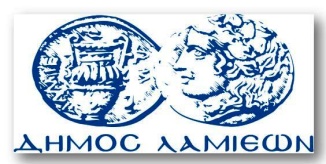         ΠΡΟΣ: ΜΜΕ                                                            ΔΗΜΟΣ ΛΑΜΙΕΩΝ                                                                     Γραφείου Τύπου                                                               & Επικοινωνίας                                                       Λαμία, 21/5/2015